АДМИНИСТРАЦИЯКРАСНОКАМСКОГО МУНИЦИПАЛЬНОГО РАЙОНАПЕРМСКОГО КРАЯПОСТАНОВЛЕНИЕ16.04.2014                                                                                                        № 536                                                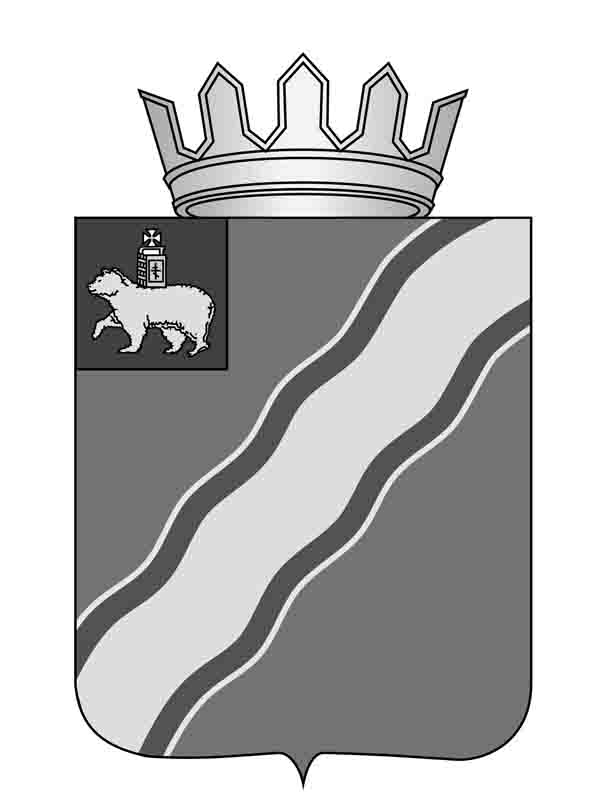 Об утверждении Порядка предоставления субсидии на оказание консультационной поддержки субъектам малого и среднего предпринимательства Краснокамского муниципального района	В соответствии сстатьей 78.1 Бюджетного Кодекса Российской Федерации, Федеральным законом от 24 июля 2007 г. № 209-ФЗ «О развитии малого и среднего предпринимательства в Российской Федерации», постановлением администрации Краснокамского муниципального района от 12 февраля 2014 г. № 133 «Об утверждении ведомственной целевой программы «Развитие и поддержка субъектов малого и среднего предпринимательства Краснокамского муниципального района на 2014-2016 годы» администрация Краснокамского муниципального районаПОСТАНОВЛЯЕТ:Утвердить прилагаемый Порядок предоставления субсидии на оказание консультационной поддержки субъектам малого и среднего предпринимательства Краснокамского муниципального района.Постановление подлежит опубликованию в специальном выпуске «Официальные материалы органов местного самоуправления Краснокамского муниципального района газеты «Краснокамская звезда».3. Контроль за исполнением постановления оставляю за собой.И.о. главы Краснокамскогомуниципального района -главы администрации Краснокамскогомуниципального района                                                                В.Ю.КапитоновИ.И. Куличков4-48-90УТВЕРЖДЕНпостановлением администрации Краснокамского муниципального района от   16.04.2014  № 536Порядок предоставления субсидии на оказание консультационной поддержки субъектам малого и среднего предпринимательства Краснокамского муниципального района1. Общие положения1.1. Настоящий Порядок регламентирует предоставление субсидии на оказание консультационной поддержки субъектам малого и среднего предпринимательства Краснокамского муниципального района по вопросам осуществления предпринимательской деятельности в рамках ведомственной целевой программы «Развитие и поддержка субъектов малого и среднего предпринимательства Краснокамского муниципального района на 2014-2016», утвержденной постановлением администрации Краснокамского муниципального района от 14.02.2014 №133 (далее - Программа).1.2. Консультационная поддержка субъектов малого и среднего предпринимательства оказывается через некоммерческую организацию «Краснокамский муниципальный фонд поддержки малого предпринимательства» (далее – Исполнитель) в соответствии с частью 1 статьи 20 Федерального закона от 24.07.2007 №209-ФЗ «О развитии малого и среднего предпринимательства в Российской Федерации».2. Формы оказания консультационной поддержки2.1. Консультационная поддержка субъектов малого и среднего предпринимательства оказывается Исполнителем путем:2.1.1. прямых консультаций субъектов малого и среднего предпринимательства по вопросам налогообложения, бухгалтерского учета, кредитования, правовой защиты и развития предприятия, бизнес-планирования;2.1.2. через проведение конференций, семинаров, форумов и иных образовательных мероприятий по актуальным вопросам.3. Условия получения консультационной поддержки3.1. Консультационную поддержку могут получить субъекты малого и среднего предпринимательства Краснокамского муниципального района при условии регистрации на территории Краснокамского муниципального района.3.2. Консультационная поддержка не может быть оказана в отношении субъектов малого и среднего предпринимательства Краснокамского муниципального района:- являющихся кредитными организациями, страховыми организациями (за исключением потребительских кооперативов), негосударственными пенсионными фондами, государственными и муниципальными унитарными предприятиями, профессиональными участниками рынка ценных бумаг, ломбардами, филиалами (обособленными подразделениями, представительствами субъектов малого и среднего предпринимательства, зарегистрированных за пределами границ Краснокамского муниципального района;- являющихся участниками соглашений о разделе продукции;- осуществляющих предпринимательскую деятельность в сфере игорного бизнеса;- являющихся в порядке, установленном законодательством Российской Федерации о валютном регулировании и валютном контроле, нерезидентами Российской Федерации, за исключением случаев, предусмотренных международными договорами Российской Федерации;- осуществляющих  производство и реализацию подакцизных товаров, а также добычу и реализацию полезных ископаемых, за исключением общераспространенных полезных ископаемых.4. Порядок оказания консультационной поддержки 4.1. Для получения прямой консультациипо вопросам налогообложения, бухгалтерского учета, кредитования, правовой защиты и развития предприятия, бизнес-планирования, субъекты малого и среднего предпринимательства обращаются к Исполнителю лично по адресу: г. Краснокамск, пр-т Комсомольский 5 или по телефону: 8 (34 273) 7-28-23; 7-28-09.	Исполнитель консультирует по интересующему вопросу субъект малого и среднего предпринимательства, по окончании консультации Исполнитель делает соответствующую отметку в журнале регистрации.	4.2. При проведение конференций, семинаров, форумов и иных образовательных мероприятий по актуальным вопросам Исполнитель заблаговременно доводит информацию о предстоящем мероприятии любыми доступными методами до субъектов малого и среднего предпринимательства. 	Всех субъектов малого и среднего малого и среднего предпринимательства, принявших участие в мероприятии Исполнитель регистрирует в специальном журнале. 5. Порядок предоставления субсидии 5.1. Финансирование Исполнителя производится администрацией Краснокамского муниципального района в виде субсидии за счет и в пределах средств, предусмотренных решением Земского собрания Краснокамского муниципального района о бюджете на очередной финансовый год и плановый период на эти цели в соответствии со сводной бюджетной росписью Краснокамского муниципального района.Предоставление субсидий осуществляется на основании договора о предоставлении субсидии на оказание консультационной поддержки субъектам малого и среднего предпринимательства Краснокамского муниципального района по форме согласно Приложению 1 к настоящему порядку.5.2. Полученное финансирование Исполнитель направляет на обеспечение своей деятельности, а именно:- содержание помещения;- содержание прилегающей территории;- оплата заработной платы сотрудникам;- приобретение канцтоваров;- оплата услуг связи;- оплата специального программного обеспечения;- проведениеконференций, семинаров, форумов и иных образовательных мероприятий по актуальным вопросам.6. Отчетность и контроль за использованием субсидии6.1. Исполнитель предоставляет ежеквартально до 15 числа месяца следующего за отчетным в администрацию Краснокамского района отчет о количестве произведенных консультаций, проведенных мероприятиях с приложением документов, подтверждающих фактически произведенные затраты.6.2. Исполнитель несет ответственность за целевое использование субсидии, качество и своевременность составления отчетности и достоверность представляемых сведений.6.3. Администрация Краснокамского муниципального района осуществляет проверку отчетов в течение 10 рабочих дней с даты их получения.6.4. Контроль за целевым использованием субсидии осуществляют администрация Краснокамского муниципального района и органы муниципального финансового контроля путем проведения обязательных проверок соблюдения Исполнителем условий, целей и порядка предоставления субсидии. Проверка может осуществляться в любое время действия договора и после его прекращения.6.5. Ответственность за соблюдение настоящего Порядка и достоверность представляемых сведений возлагается на Исполнителя в соответствии с законодательством Российской Федерации.7. Порядок возврата субсидии7.1. Средства, предоставляемые в виде субсидий на оказание консультационных услуг субъектам малого и среднего предпринимательства Краснокамского муниципального района, подлежат возврату в бюджет Краснокамского муниципального района в случае:7.1.1. неполного использования бюджетных средств на конец текущего финансового года;7.1.2. выявления факта нецелевого использования субсидии;7.1.3. нарушения Исполнителем условий, установленных настоящим Порядком и Договором.7.2. Администрация Краснокамского муниципального района в течение 10 календарных дней со дня выявления обстоятельств, указанных в пунктах 7.1.1-7.1.3 настоящего Порядка:- прекращает предоставление субсидии;- направляет Исполнителю требование о возврате субсидии.Требование о возврате субсидии должно быть исполнено Исполнителем в течение 15 рабочих дней с даты его получения.В случае невыполнения Исполнителем в установленный срок требования о возврате субсидии администрация Краснокамского муниципального района обеспечивает взыскание данной субсидии в судебном порядке.Приложение 1к Порядку предоставления субсидии на оказание консультационной поддержки субъектам малого и среднего предпринимательства Краснокамского муниципального районаДоговор №___О предоставлении субсидии на оказание консультационной поддержки субъектам малого и среднего предпринимательства Краснокамского муниципального районаг. Краснокамск                                                      «____»_____________ 20__ г.Администрация Краснокамского муниципального района, именуемая в дальнейшем «Администрация» в лице ________________________ действующего на основании _________________, в соответствии со статьей 78.1 Бюджетного Кодекса Российской Федерации, частью 1 статьи 20 Федерального закона от 24.07.2007 №209-ФЗ «О развитии малого и среднего предпринимательства в Российской Федерации», ведомственной целевой программы «Развитие и поддержка субъектов малого и среднего предпринимательства Краснокамского муниципального района на 2014-2016», утвержденной постановлением администрации Краснокамского муниципального района от 14.02.2014 №133 с одной стороны и некоммерческая организация «Краснокамский муниципальный фонд поддержки малого предпринимательства», далее «Исполнитель»  в лице ________________________________ на основании _______________ с другой стороны, вместе именуемые «Стороны», заключили договор о нижеследующем.1. Предмет договора1.1. Согласно настоящему договору Администрация предает Исполнителю денежные средства из бюджета Краснокамского муниципального района, предусмотренные решением Земского собрания Краснокамского муниципального района о бюджете на текущий финансовый год и плановый период, в форме субсидии, а Исполнитель обязуется принять и распорядиться ими в соответствии  с целями, условиями и в порядке, установленными настоящим договором.1.2. Денежные средства, переданные Исполнителю, используются в соответствии со сметой расходов (Приложение 1 к настоящему договору).1.3. Исполнитель согласен на осуществление Администрацией, органами муниципального финансового контроля проверок соблюдения исполнителем условий, целей и порядка предоставления субсидий.  2. Размер и порядок предоставления субсидий2.1. Исполнителю предоставляются средства бюджета Краснокамского муниципального района в форме субсидии в размере____________ (_________) рублей на _______ год.2.2. Администрация производит перечисления денежных средств на расчетный счет Исполнителя:- в сумме _______________ (__________) рублей за 1 квартал в течении 15 рабочих дней с даты заключения договора;- в сумме _______________ (__________) рублей за 2 квартал до 25 числа первого месяца квартала;- в сумме _______________ (__________) рублей за 3 квартал до 25 числа первого месяца квартала;- в сумме _______________ (__________) рублей за 4 квартал до 25 числа первого месяца квартала; 2.3. Днем оплаты по настоящему договору считается день списания денежных средств со счета Администрации.2.4. В случае непредставления или несвоевременного предоставлении исполнителем отчетов, указанных в пункте 3.1.2. настоящего договора, Администрация приостанавливает предоставление субсидий до устранения нарушений Исполнителем.3. Обязанности сторон3.1. Исполнитель обязуется:3.1.1. оказывать консультационную поддержку субъектов малого и среднего предпринимательства путем:- прямых консультаций субъектов малого и среднего предпринимательства по вопросам налогообложения, бухгалтерского учета, кредитования, правовой защиты и развития предприятия, бизнес-планирования;- через проведение конференций, семинаров, форумов и иных образовательных мероприятий по актуальным вопросам.3.1.2. использовать предоставленные денежные средства на следующие цели:- содержание помещения;- содержание прилегающей территории;- оплата заработной платы сотрудникам;- приобретение канцтоваров;- оплата услуг связи;- оплата специального программного обеспечения;- проведение конференций, семинаров, форумов и иных образовательных мероприятий по актуальным вопросам;3.1.3. предоставлять ежеквартально до 15 числа месяца следующего за отчетным в администрацию Краснокамского района отчет о количестве произведенных консультаций, проведенных мероприятиях с приложением документов, подтверждающих фактически произведенные затраты.3.1.4. вернуть в бюджет Краснокамского муниципального района субсидии в случае:-неполного использования бюджетных средств на конец текущего финансового года;-выявления факта нецелевого использования субсидии;- нарушения Исполнителем условий, установленных настоящим договором.3.1.5. предоставлять по требованию представителей контрольных органов и Администрации материалы и иные документы, связанные с исполнением настоящего договора, для осуществления контроля за использованием условий настоящего договора.3.2. Администрация обязуется произвести перечисление денежных средств, указанных в пункте 2.1. настоящего договора,в порядке, предусмотренным настоящим договором.4. Ответственность сторонЗа неисполнение и (или) ненадлежащее исполнение обязательств по настоящему договору, недостоверность представляемых сведений Стороны несут ответственность в соответствии с действующим законодательством Российской Федерации.5. Срок действия и порядок изменения договора5.1. Настоящий договор вступает в силу с даты его подписания Исполнителем и Администрацией и действует до полного исполнения Сторонами своих обязательств по настоящему договору.5.2. Все изменения и дополнения к настоящему договору действительны только в том случае, если они составлены в письменной форме и подписаны уполномоченными представителями обеих Сторон в установленном порядке.6. Прочие условия6.1. По всем вопросам, не урегулированным настоящим договором, Стороны руководствуются действующим законодательством Российской Федерации.6.2. Все споры и разногласия, которые могут возникнуть между Сторонами по вопросам, не нашедшим своего решения в настоящем договоре, Стороны разрешают путем переговоров, результаты которых оформляют в посменном виде.6.3. При недостижении согласия в ходе переговоров споры по настоящему договору разрешаются в арбитражном суде.6.4. Настоящий договор составлен в трех экземплярах, имеющих одинаковую юридическую силу, один – для Исполнителя, два экземпляра – дляАдминистрация. 6.5. К настоящему договору прилагается Смета расходов на ______ год  (Приложение 1) и является его неотъемлемой частью.7. Адреса и реквизиты сторонПриложение 1к договоруо предоставлении субсидии на оказание консультационной поддержки субъектам малого и среднего предпринимательства Краснокамского муниципального районаСМЕТА РАСХОДОВна _______годАдминистрация:  					     Исполнитель:_______________/___________                                _____________/__________       (подпись)            (Ф.И.О.)                                         (подпись)         (Ф.И.О.)Администрация:Наименование:Адрес: Тел/Факс: ОКПО:  ОГРН:   ИНН/КПП:л/с: р/с: БИК: ОКАТО: _________________________/____________          (подпись)                             (Ф.И.О)Исполнитель:Наименование: Тел/Факс: ИНН/КПП: р/с: к/с: БИК: _________________________/___________               (подпись)                       (Ф.И.О.)Статья расходов1 квартал2 квартал3 квартал4 кварталИтого сумма, руб.Заработная платаНачисление на выплаты по оплате трудаУслуги связиКоммунальные услугиРаботы, услуги по содержанию имуществаПрочие работы, услугиПрочие расходыВсего: